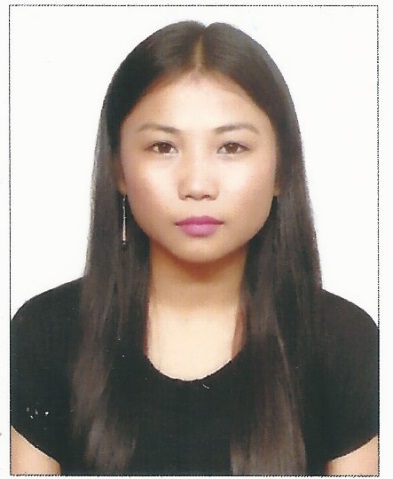                                                          CURRICULAM VITAEDECLARATION:  I, hereby, declare that information above provided by me is true to the best of my knowledge & record. And if I am  Selected, I assure you that I shall leave no stone unturned to fulfill my duties.			 (NISHU E-mail: NISHU.337143@2freemail.com    KEY COMPETENCIES:Effective verbal & writingCommunication skills.EnthusiasticAdaptabilityStress toleranceHigh energy levelMS -Office A strong team player.Attention to details.QUALIFICATION SUMMARY:Ability to quickly build a picture of customers’ personal circumstances and needs.Strong negotiating, counseling, and problem solving skills.Excellent listening ability & questioning techniques.Self-Motivated.Ready to take task with ownership and responsibility.PRESENT ADDRESS:Villa 15, Behind Senegal Embassy,Abu Dhabi, UAECAREER OBJECTIVE:	A position as an active employee, involving activities and working with others as a team member to achieve advancement and growth for the company and to work in a challenging environment where I can enhance my ability and able to expand my experience by dealing with national and multinational company in the field of marketing and sales. EDUCATION QUALIFICATIONGraduate from North Bengal University 2015Higher Secondary Level, 2012AREAS OF INTEREST:Sales ConsultantCashieringCustomer ServicePREVIOUS EMPLOYER: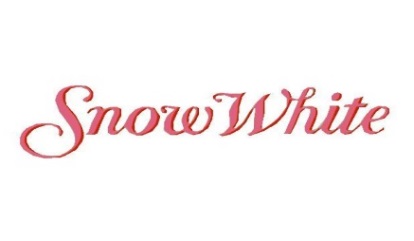                                                SNOW WHITE INDIA PVT. LTD.                                               Designation: Sales Associate                                               Period:  Dec 2012 - Feb 2013(Part time)JOB DESCRIPTION (Operations):-Acknowledge, welcome & greet all customers in a warm and friendly manner.Explain customer about the offer, promotion and new or upgrade products / services.Knowledge of product merchandising.Builds partnership with customer by regularity demonstrating a high level of expertise and profession.Ensure that each customer is provided with outstanding services with friendly environments which include greeting and acknowledging every customer.Able to identify when customer needs help and requirement to every customer.Fully understanding the brand value and communicate effectively to the customers.Ensure that the required (daily, monthly & annually) target is met which company required.Calcutta Store:   Designation: Beauty Promoter ( Part Time)Tenure: 1Year ( August 2014 to September 2015)Job Description: worked as a beauty product promoter while dealing with customer suggesting productsPERSONAL DETAILS:Gender                      :FemaleReligion                    : HinduMarital status            : SingleDate of birth              : 31/07/1992Nationality                 : IndianPassport                    : Valid up to 2024Visa Status                : Visit VisaLanguages Known     : English, Hindi, Nepali 